GÖREVDE YÜKSELME SINAVI KADRO BAŞVURU BİLGİLERİBAŞVURU YAPAN PERSONELİN BİLGİLERİBAŞVURU YAPAN PERSONELİN SON ÖĞRENİM BİLGİLERİ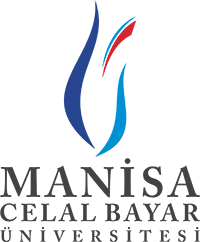 MANİSA CELAL BAYAR ÜNİVERSİTESİ     İDARİ PERSONELGÖREVDE YÜKSELME SINAVIBAŞVURU FORMUFotoğrafYapıştırınızBaşvuru Yapılan Kadro Unvanı(Birim ve derece belirtmeden sadece görevde yükselme sınavı için başvurulan kadro unvanı yazılacak)………………………………..TC Kimlik NoKurum Sicil NoAdı SoyadıHalen Bulunduğu Kadro UnvanıHalen Fiilen Görev Yaptığı Birim (Daire Bşk., Fakülte, Yüksekokul, Enstitü, vb.)Kazanılmış Hak Aylığı Derece-Kademesi…./….Memuriyete Başlama Tarihi/Üniversitemizde Başlama Tarihi…./…./……..   -   …./…./……..En Son Mezun Olduğu Okul Adı: …………………………………………………………………Mezun Olduğu Bölüm                 : …………………………………………………………………                                                                                   Mezuniyet Tarihi                         : …./…./……..(Onaylı diploma fotokopisi veya e-devletten alınan barkodlu mezuniyet belgesi  başvuru formuna eklenecektir.)Yukarıda yer alan bilgiler tarafımca doldurulmuş olup, doğru olduğunu beyan ederim.Başvuru Sahibinin İmzası:                          Adı Soyadı:                                    Tarih: